Publicado en Madrid el 20/06/2024 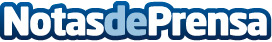 Dell reconoce a DXC como el mejor partner del año en Transformación del Puesto de TrabajoEste galardón reconoce la innovación y excelencia de los servicios de DXC Modern Workplace, basados en soluciones innovadoras y creativas que generan un alto potencial de cambioDatos de contacto:María GuijarroGPS Imagen y Comunicación, S.L.622836702Nota de prensa publicada en: https://www.notasdeprensa.es/dell-reconoce-a-dxc-como-el-mejor-partner-del Categorias: Nacional Madrid Software Recursos humanos Premios Innovación Tecnológica http://www.notasdeprensa.es